Энциклопедия решений. Особенности приема на работу бывших государственных и муниципальных служащихОсобенности приема на работу бывших государственных и муниципальных служащихДля граждан, замещавших должности государственной или муниципальной службы, перечень которых установлен нормативными правовыми актами РФ (далее - бывшие государственные и муниципальные служащие), статьей 64.1 ТК РФ и статьей 12 Федерального закона от 25.12.2008 N 273-ФЗ "О противодействии коррупции" (далее - Закон N 273-ФЗ) предусмотрены особенности приема на работу.1. Если бывший государственный или муниципальный служащий в течение 2 лет после увольнения с государственной или муниципальной службы устраивается на работу в организацию, отдельные функции государственного, муниципального (административного) управления которой входили в его должностные (служебные) обязанности, то заключение трудового договора между таким гражданином и указанной организацией возможно только с согласия соответствующей комиссии по соблюдению требований к служебному поведению государственных или муниципальных служащих и урегулированию конфликта интересов (ч. 1 ст. 12 Закона N 273-ФЗ, часть первая ст. 64.1 ТК РФ).В соответствии с ч. 1.1 ст. 12 Закона N 273-ФЗ комиссия в порядке, установленном нормативными правовыми актами РФ, обязана рассмотреть письменное обращение гражданина о даче согласия на замещение на условиях трудового договора должности в организации, а также проинформировать гражданина о принятом решении.Документ, содержащий соответствующее решение комиссии, на основании части второй ст. 65 ТК РФ необходимо рассматривать в качестве обязательного для предъявления при приеме на работу. Вместе с тем, как указано в Разъяснениях..., приведенных в письме Минтруда России от 22.06.2012 N 17-1/10/1-248 (далее - Разъяснения Минтруда), принятие решения о необходимости получения согласия комиссии является ответственностью гражданина (бывшего служащего). Гражданин в целях принятия такого решения должен самостоятельно оценить, входило ли в его должностные (служебные) обязанности осуществление отдельных функций государственного или муниципального управления в отношении организации, в которую он планирует устраиваться на работу. Поэтому, полагаем, работодатель не вправе требовать от бывшего служащего, поступающего к нему на работу, предоставления документа, подтверждающего факт согласия комиссии на заключение трудового договора, поскольку организация в любом случае не в состоянии сама оценить необходимость наличия такого документа. Однако необходимо учитывать, что в судебной практике имеются примеры привлечения работодателя к административной ответственности за заключение трудового договора с бывшим служащим при отсутствии согласия на это комиссии в ситуации, когда такое согласие требовалось (постановление Верховного Суда РФ от 04.03.2019 N 5-АД19-5).Если обнаружится нарушение бывшим служащим требований ч. 1 ст. 12 Закона N 273-ФЗ, трудовой договор с ним подлежит прекращению по п. 11 части первой ст. 77 ТК РФ.2. Бывшие государственные и муниципальные служащие в течение 2 лет после увольнения с государственной или муниципальной службы при заключении трудовых договоров обязаны сообщать работодателю сведения о последнем месте своей службы (часть вторая ст. 64.1 ТК РФ, ч. 2 ст. 12 Закона N 273-ФЗ). Как следует из указанных норм, данная обязанность возложена на всех бывших государственных и муниципальных служащих, занимавших должности, перечень которых установлен нормативными правовыми актами РФ, вне зависимости от того, входили или нет в их должностные обязанности отдельные функции государственного (муниципального) управления организацией, в которую они принимаются на работу. На это также обращено внимание в Разъяснениях Минтруда. Несоблюдение бывшим служащим указанного требования влечет прекращение трудового договора (ч. 3 ст. 12 Закона N 273-ФЗ).В свою очередь работодатель при заключении трудового договора с бывшим государственным или муниципальным служащим в течение 2 лет после его увольнения с государственной или муниципальной службы обязан в десятидневный срок сообщить об этом представителю нанимателя (работодателю) служащего по последнему месту его службы (часть третья ст. 64.1 ТК РФ, ч. 4 ст. 12 Закона N 273-ФЗ). Правила сообщения утверждены постановлением Правительства РФ от 21.01.2015 N 29.Невыполнение работодателем указанной обязанности является правонарушением и влечет административную ответственность по ст. 19.29 КоАП РФ. Как разъясняет Верховный Суд РФ, несоблюдение работодателем ч. 4 ст. 12 Закона N 273-ФЗ в отношении бывшего служащего образует объективную сторону состава административного правонарушения, предусмотренного именно этой статьей КоАП РФ, причем независимо от того, входили ли в должностные обязанности служащего функции государственного, муниципального (административного) управления организацией, заключившей с ним трудовой договор, а также вне зависимости от размера предусмотренной этим договором заработной платы (п. 1 и п. 2 постановления Пленума Верховного Суда РФ от 28.11.2017 N 46, вопрос 7 из Обзора судебной практики Верховного Суда РФ за четвертый квартал 2012 г., пункты 1 и 2 Обзора судебной практики по делам о привлечении к административной ответственности, предусмотренной статьей 19.29 КоАП РФ, утвержденного Президиумом Верховного Суда РФ 30.11.2016).Отсутствие у работодателя сведений о замещении гражданином в течение предшествующих трудоустройству 2 лет должности государственной (муниципальной) службы свидетельствует об отсутствии его вины и, соответственно, состава административного правонарушения (п. 12 постановления Пленума Верховного Суда РФ от 28.11.2017 N 46, п. 6 Обзора судебной практики по ст. 19.29 КоАП РФ).Не является нарушением несообщение о переводе бывшего служащего на другую должность или на другую работу в пределах одной организации, а также о заключении с ним трудового договора о внутреннем совместительстве (п. 6 постановления Пленума Верховного Суда РФ от 28.11.2017 N 46).Обязанность по информированию прежнего нанимателя у работодателя не возникает, если бывший служащий принимается на работу по трудовому договору в государственный (муниципальный) орган (п. 5 постановления Пленума Верховного Суда РФ от 28.11.2017 N 46).В п. 3 Обзора судебной практики по ст. 19.29 КоАП РФ говорится, что трудоустройство бывшего служащего в государственное (муниципальное) казенное учреждение не связано с коррупционными рисками и не может повлечь коллизии публичных и частных интересов. Поэтому обязанность в десятидневный срок сообщать о заключении трудового договора с бывшим служащим у казенного учреждения не возникает. В постановлении от 12.05.2016 N 45-АД16-5 судья Верховного Суда РФ применил такую же логику в отношении бюджетного учреждения, а в постановлении от 21.04.2017 N 45-АД17-11 - в отношении фонда, созданного субъектом РФ. Однако содержание п. 5 постановления Пленума ВС РФ от 28.11.2017 N 46 свидетельствует об отказе Верховного Суда РФ от этого подхода. Как указано в этом пункте постановления, обязанность, предусмотренную ч. 4 ст. 12 Закона N 273-ФЗ, несут организации независимо от их организационно-правовой формы.Как следует поступить бывшему служащему и его новому работодателю в случае, если орган, в котором он замещал должность, реорганизован или упразднен? Согласно п. 8 постановления Пленума Верховного Суда РФ от 28.11.2017 N 46 соответствующее сообщение подлежит направлению в государственный (муниципальный) орган, который осуществляет функции реорганизованного (упраздненного). В случае, когда функции реорганизованного (упраздненного) государственного (муниципального) органа распределены между несколькими государственными (муниципальными) органами, допустимо направление соответствующих сведений в любой из этих органов. Напомним, что Минтруд России ранее разъяснял, что сведения в такой ситуации необходимо направлять в тот орган, которому были переданы функции, на реализацию которых было направлено исполнение служащим своих должностных обязанностей по ранее замещаемой должности (письмо от 01.07.2016 N 18-2/В-421).Смотрите также подготовленные Минтрудом России Методические рекомендации по вопросам соблюдения ограничений, налагаемых на гражданина, замещавшего должность государственной или муниципальной службы, при заключении им трудового или гражданско-правового договора с организацией.Как следует из постановления от 24.07.2019 N 4-АД19-4, Верховный Суд РФ полагает, что установленные статьей 64.1 ТК РФ и статьей 12 Закона N 273-ФЗ особенности приема на работу бывших государственных и муниципальных служащих распространяются также и на бывших работников организаций, поименованных в ст. 349.2 ТК РФ.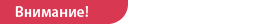 Оба требования закона распространяются не на всех бывших государственных и муниципальных служащих, а лишь на занимавших должности, перечень которых установлен нормативными правовыми актами РФ. Соответствующий перечень должностей федеральной государственной службы утвержден Указом Президента РФ от 21.07.2010 N 925. Перечни же должностей государственной гражданской службы субъектов РФ и должностей муниципальной службы утверждаются органами государственной власти субъектов РФ и органами местного самоуправления соответственно.